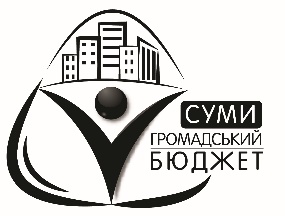 ГРОМАДСЬКИЙ БЮДЖЕТ МІСТА СУМИ: НОВАЦІЇ 2017 РОКУЗ метою удосконалення процедур та процесу громадського (партиципаторного) бюджету, враховуючи досвід його запровадження в нашому місті минулого року, департаментом фінансів, економіки та інвестицій Сумської міської ради спільно з департаментом комунікацій та інформаційної політики підготовлена нова редакція Положення про громадський (партиципаторний) бюджет м. Суми, яка була схвалена Сумською міською радою 14 червня 2017 року (рішення № 2209-МР).При її підготовці були розглянуті пропозиції мешканців міста, ГО «Нова енергія», досвід інших міст, напрацювання Інституту бюджету та соціально – економічних досліджень (ІБСЕД) у сфері партиципаторного бюджетування.Пропозиції стосовно нової редакції Положення були узгоджені з Координаційною радою з питань громадського (партиципаторного) бюджету м. Суми на засіданні 18 травня 2017 року.Основні параметри громадського бюджету, що не змінюються1) обсяг громадського бюджету (2017 рік – 5000,0 тис. грн., 2018 рік – 6000,0 тис. грн., 2019 рік – 7000,0 тис. грн., 2020 рік – 8000,0 тис. грн.);2) тип проектів (загальноміські і локальні);3) обсяг витрат на реалізацію загальноміського проекту не більше 1,0 млн. грн., локального – 0,5 млн. грн.;4) розподіл загального обсягу громадського (партиципаторного) бюджету м. Суми між проектами загальноміського та локального (місцевого) характеру залишається у співвідношенні 40%/60%;5) подання проектів, їх підтримку та голосування за них можуть здійснювати дієздатні громадяни України, яким на момент подання проектів або голосування виповнилось 16 років, що зареєстровані та проживають на території міста Суми або мають довідку про місце роботи, навчання, служби чи інші документи, що підтверджують їх проживання у місті Суми;6) строк проведення виконавчими органами оцінки та аналізу поданих проектів – 20 робочих днів (у разі необхідності уточнення інформації з авторами – 25 робочих днів);7) терміни проведення голосування визначаються Координаційною радою та затверджуються розпорядженням міського голови»8) кількість проектів, за які можна проголосувати – 2 (за один локальний та один загальноміський).Основні параметри та положення нової редакції1) кількість проектів, що подаються одним автором – 1 локальний та 1 загальноміський (раніше був тільки один);2) кількість підписів підтримки проекту, необхідних при його подачі – 15 для локального та 30 для загальноміського (раніше було 15 підписів для обох типів проектів). Новацією також є те, що проекти, подані на основі підтриманої електронної петиції до Сумської міської ради, приймаються без збору підписів на їх підтримку у разі, коли автором проекту є автор петиції;3) терміни подачі проектів визначатися Координаційною радою та затверджуватися розпорядження міського голови (у минулому році вони визначалися Положенням – з 1 по 30 червня);4) використання електронної системи «Громадський проект» для автоматизації усіх етапів громадського бюджету від подання проектів до електронного голосування та звітності про реалізацію проектів;5) створюється експертна група – робоча група, що визначається у складі Координаційної ради з числа її членів – представників виконавчих органів Сумської міської ради для виконання деяких організаційних заходів, пов’язаних з проведенням аналізу проектів (на своїх засіданнях визначатиме виконавчі органи, до повноважень яких відноситься реалізація поданих проектів, та які виконавчі органи необхідно долучити до проведення аналізу проектів (з питань містобудування, землі, майна тощо);6) уточнення щодо участі у громадському бюджеті жителів населених пунктів, підпорядкованих Піщанській сільській раді;7) уточнено визначення локального і загальноміського проектів;8) до проведення промоційної та інформаційної кампанії можуть залучатися неурядові організації, у тому числі на конкурсних засадах;9) можливість користуватися цінником вартості товарів, робіт, при визначенні кошторису проекту (складений за видами робіт, які найчастіше зустрічалися в проектах минулого року). Також можливість звертатися за консультацією з цього питання та з інших питань щодо підготовки проекту до відповідальних осіб, які визначені у виконавчих органах міської ради; модерація таких звернень покладається на департамент фінансів, економіки та інвестицій;10) можливість подачі проектів, реалізація яких передбачається в бюджетних установах (або на їх територіях) за умови дотримання принципу загальнодоступності результатів цих проектів для жителів міста;11) доповнено перелік проектів, які не можуть прийматися до розгляду:– передбачають створення окремих комунальних підприємств та установ;– передбачають виконання робіт з поточного, капітального ремонтів, реконструкції (модернізації) житлового фонду (існує Положення про дольову участь співвласників у поточному, капітальному ремонтах (реконструкції, модернізації) в багатоквартирних житлових будниках м. Суми, затверджене Сумською міською радою);12) не можуть бути переможцями проекти, за які подано не менше 15 голосів мешканців, що проголосували, для локального проекту, та не менше 30 голосів для загальноміського проекту;13) встановлено вимоги щодо узгодження головними розпорядниками бюджетних коштів з авторами проектів технічного завдання (ескізних проектів) та графіків реалізації проектів громадського (партиципаторного) бюджету м. Суми;14) уточнені вимоги стосовно інформування (звітування) про хід (стан) реалізації проектів;15) викладені в новій редакції додатки до Положення (адаптовані відповідно до роботи електронної системи).Сподіваємося, що вказані зміни удосконалять процес громадського (партиципаторного) бюджету в нашому місті, зроблять його більш публічним та доступнішим для сумчан, які більш активно долучаться до участі у ньому, подадуть цікаві, креативні проекти, що покращать наше місто.